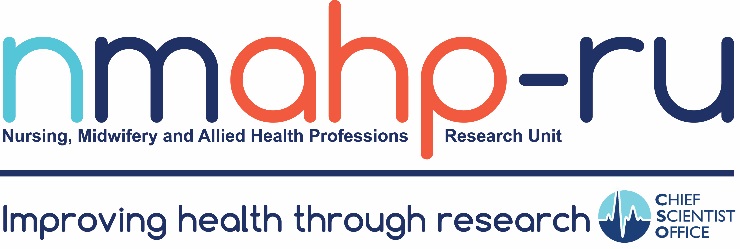 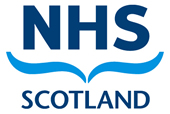 COMMEMORATIVE VALE OF LEVEN HOSPITAL INQUIRY SCHOLARSHIP SCHEME – a commemoration for those who died as a result of the C. difficile outbreak at the Vale of Leven Hospital.APPLICATION FORMPlease complete all sections as thoroughly as you can. 1. PERSONAL CHARACTERISTICS Personal details 1.2    Relevant Research: Provide an example of relevant research with which you have been demonstrably involved. If you have a PhD or Clinical Doctorate use that. 1.3       Personal statement: Write about the skills/attributes you could bring to the award (200 words)ENVIRONMENTPlease indicate the NHS setting or Higher Education Institute (HEI) and research group/organisation that you have developed your application with or will be the place where you undertake your research fellowship/scholarship.2.2      Potential mentor(s) if required:2.3      Managerial Support: Provide details of your HEI or NHS manager and ask   them to confirm their support by providing a signature.3. CLINICAL ISSUE/QUESTION(S) BEING RESEARCHED 3.1     Provide a broad potential title3.2     Using the headings below summarise in layman’s terms (500 words) your potential programme of activities: Context of the research (nature, scale and severity of the problem); Aims and objectives; Project plan; Potential significance, applications and benefits to the NHS.4. BUDGET REQUESTEDA detailed breakdown of costs requested by itemPlease submit your completed application form and CV template to: Karen.stanton@stir.ac.ukName and title Full home address Home phone no. Email address Present position Full work address Organisation Department Work telephone no. Full contact details for managerIndicate the award you are applying forPart-time Research FellowshipEducation and Travel ScholarshipImplementation Science ScholarshipStudy title /Completion date Methodology (max. 100 words) University/Hospital Department Principal investigators/ Supervisors For PhD/Clinical Doctorate provide details of your awarding institution   Hospital/ HEI Department    Research group (if appropriate)NamePositionSpecialtyAddressTelephoneEmailManager’s namePositionAddressTelephoneEmailI confirm that I have read the application and support the candidate and supervisor Signature: Date: Full Salary costs (include explanation of Band, spine point, %WTE requested) TravelAccommodationSubsistenceTotalStart dateEnd date